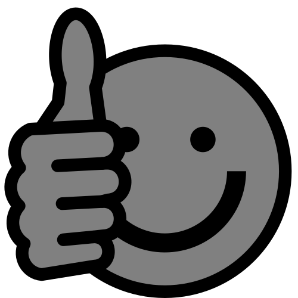 Jméno:                             Moje kniha – můj kamarádJméno:                             Moje kniha – můj kamarádJméno:                             Moje kniha – můj kamarádJméno:                             Moje kniha – můj kamarádJméno:                             Moje kniha – můj kamarádJméno:                             Moje kniha – můj kamarádJméno:                             Moje kniha – můj kamarádJméno:                             Moje kniha – můj kamarádJméno:                             Moje kniha – můj kamarádJméno:                             Moje kniha – můj kamarádJméno:                             Moje kniha – můj kamarádJméno:                             Moje kniha – můj kamarádAutor:Autor:Autor:Autor:Autor:Autor:Autor:Autor:Autor:Autor:Autor:Autor:Ilustrátor:Ilustrátor:Ilustrátor:Ilustrátor:Ilustrátor:Ilustrátor:Ilustrátor:Ilustrátor:Ilustrátor:Ilustrátor:Ilustrátor:Ilustrátor:Název knihy:Název knihy:Název knihy:Název knihy:Název knihy:Název knihy:Název knihy:Název knihy:Název knihy:Název knihy:Název knihy:Název knihy:Počet stran: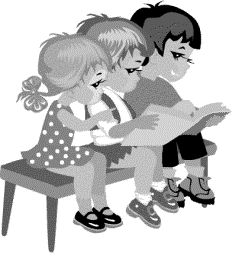 Počet stran:Počet stran:Počet stran:Počet stran:Počet stran:Počet stran:Počet stran:Počet stran:Počet stran:Počet stran:Počet stran:Hlavní postava: Hlavní postava: Hlavní postava: Hlavní postava: Hlavní postava: Hlavní postava: Hlavní postava: Hlavní postava: Hlavní postava: Hlavní postava: Hlavní postava: Hlavní postava: Stručný děj:Stručný děj:Stručný děj:Stručný děj:Stručný děj:Stručný děj:Stručný děj:Stručný děj:Stručný děj:Stručný děj:Stručný děj:Stručný děj:Jak to začaloJak to začaloJak to začaloJak to začaloJak to začaloJak to začaloJak to začaloJak to začaloJak to začaloJak to začaloJak to začaloJak to začaloPak následovaloPak následovaloPak následovaloPak následovaloPak následovaloPak následovaloPak následovaloPak následovaloPak následovaloPak následovaloPak následovaloPak následovaloPotom Potom Potom Potom Potom Potom Potom Potom Potom Potom Potom Potom Konec – nějak to dopadloKonec – nějak to dopadloKonec – nějak to dopadloKonec – nějak to dopadloKonec – nějak to dopadloKonec – nějak to dopadloKonec – nějak to dopadloKonec – nějak to dopadloKonec – nějak to dopadloKonec – nějak to dopadloKonec – nějak to dopadloKonec – nějak to dopadloVlastní ilustrace:Vlastní ilustrace:Vlastní ilustrace:Vlastní ilustrace:Vlastní ilustrace:Vlastní ilustrace:Vlastní ilustrace:Vlastní ilustrace:Vlastní ilustrace:Vlastní ilustrace:Vlastní ilustrace:Vlastní ilustrace:Hodnocení012345678910Pokyny:Maminku prosím o vyplnění názvu knihy, autora a ilustrátora, počet stran z knihy, z které jste čerpali. Děti si napíšou – hlavní postavy a stručný děj tiskacím písmem. Děti si nakreslí obrázek k přečtenému textu. K soutěži si děti přinesou knihu a referát o knize. Budou mít připravený kousek textu a přečtou jej ostatním dětem.Doma se text naučí číst – stačí malý kousek, který se dětem líbil nejvíce.Určitě vyhrají a budou ve školním kole oceněni všichni.Držím všem dětem palečky. 